Lessons Learned	Project Title 	Team Name:What did we do right?What could we have done better?What should we continue to do?What significant issues did we encounter during the project, and how were theseissues handled?What lessons did we learn from this project that will help us when doing projects in the future?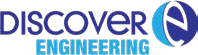 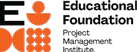 DiscoverE.org